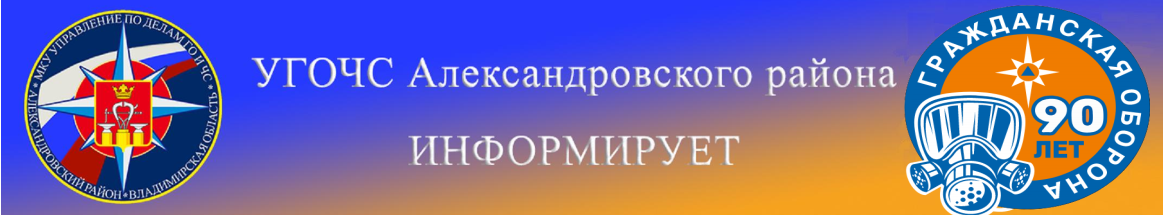 Памятка. Соблюдение правил пожарной безопасности в общежитияхК местам большого скопления людей всегда выдвигаются особые требования по пожарной безопасности. К таким зданиям относится и общежитие. Чтобы обеспечить безопасность проживающих, необходимо соблюдать ряд мер предосторожности. Кроме этого, каждый житель общежития и сотрудники должны знать, как действовать в случае возникновения пожара. Осведомленность людей часто позволяет избежать неприятных и даже трагических последствий.  Все проживающие при заселении в общежитие в обязательном порядке должны проходит инструктаж по технике пожарной безопасности, который проводиться лицом ответственным за пожарную безопасность. Записи о прохождении инструктажа делаются в специальном журнале.Инструкция о мерах пожарной безопасности в общежитиях содержит информацию для сотрудников и проживающих. Следование предписанным запретам и рекомендациям помогает свести к минимуму вероятность возникновения пожара, обеспечить безопасность людей в случае задымления, появления очага огня или короткого замыкания. Противопожарная водопроводная сеть и автоматические системы (при их наличии) поддерживаются в исправном состоянии. Для этого минимум два раза в год проводится проверка их работоспособности.Проверку исправности также регулярно проходят и средства пожаротушения, в том числе огнетушители.Средства пожаротушения располагаются в легкодоступных местах. Обычно они находятся на высоте около 1,5 м от пола вдали от солнечных лучей, источников тепла и других факторов, которые могут привести к их неисправности.Для соблюдения пожарной безопасности в общежитии коридоры и места общего пользования, например, холлы, не должны быть заставлены и захламлены, чтобы обеспечить свободное передвижение людей при эвакуации.О расположении запасных выходов должны быть осведомлены все сотрудники и проживающие. Они не могут заставляться или запираться на замок с ключом. Для их закрытия используются легко отпирающиеся изнутри замки. Открываются они всегда наружу. Для пожарной безопасности в общежитиях на каждом этаже располагаются на видных местах планы эвакуации. Чердаки, подвалы и помещения на цокольном этаже не могут использоваться для производственных целей или хранения легковоспламеняющихся предметов и материалов.                  Что запрещается делать в общежитиях?Согласно требованиям пожарной безопасности в общежитиях, на проживающих и сотрудников накладывается ряд запретов. В целях предотвращения возникновения пожароопасной ситуации и быстрого распространения огня в случае возгорания запрещается:курить в комнатах или коридоре общежития;разводить открытый огонь;хранить легковоспламеняющиеся или взрывоопасные жидкости и материалы;устанавливать на путях эвакуации само открывающиеся двери или турникеты, которые при пожаре могут выйти из строя;применять жучки или самодельные удлинители;производить замену кабелей или иных элементов электропроводки, что не соответствует проектному плану;накрывать технику и электроприборы, в том числе лампы и компьютеры, тканью или иными легковоспламеняющимися материалами;устанавливать не открывающиеся металлические решетки;загромождать эвакуационные выходы мебелью и другими предметами;применять пиротехнические изделия в помещении и поблизости здания;использовать бытовые свечи, керосиновые лампы и другие пожароопасные предметы;умышленно выводить из строя средства пожаротушения или сети пожарного водопровода;включать одновременно несколько электроприборов во избежание перегрузки электросети;использовать средства огнетушения не по назначению;применять бензин, керосин, растворители и другие легковоспламеняющиеся жидкости для чистки пола, обуви и так далее;эксплуатировать неисправные или плохо закрепленные розетки;включать вышедшие из строя электроприборы.Парковка автомобилей около общежития не должна закрывать проезд для спецтранспорта в случае возникновения пожара. Также на пути не должны располагаться предметы, включая турникеты или ограждения, которые будут препятствовать доступу к общежитию.Как действовать в случае возгорания!Даже при соблюдении всех мер по пожарной безопасности в общежитии может возникнуть пожар. В случае обнаружения задымления или очага открытого огня необходимо: 	-позвонить в пожарно-спасательную службу (101, 01), либо по единому номеру «112»            -организовать эвакуацию из здания           -спускать с верхних этажей можно только по лестнице           -пользоваться лифтом категорически запрещено            -вся электропроводка должна быть отключена           -все производственные процессы должны быть прекращены, а люди, находящиеся на территории общежития, эвакуированы на безопасное расстояние.  Напоминаем номера телефонов экстренных служб района:112            (49244) 2-34-12